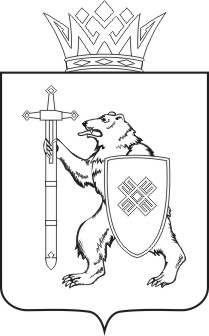 г.Йошкар-ОлаП Р И К А Зот  28  апреля 2020 г.							             № 84О внесении изменений в приказ Министерства юстиции 
Республики Марий Эл от 26 мая 2016 г. № 1201. Внести в Положение о представлении гражданами, претендующими на замещение должностей государственной гражданской службы Республики Марий Эл в Министерстве внутренней политики, развития местного самоуправления и юстиции Республики Марий Эл, государственными гражданскими служащими Республики Марий Эл в Министерстве внутренней политики, развития местного самоуправления и юстиции Республики Марий Эл сведений о доходах, имуществе и обязательствах имущественного характера, утвержденное приказом Министерства юстиции Республики Марий Эл от 26 мая 
2016 г. № 120 «Об утверждении Положения о представлении гражданами, претендующими на замещение должностей государственной гражданской службы  Республики Марий Эл 
в Министерстве внутренней политики, развития местного самоуправления и юстиции Республики Марий Эл, государственными гражданскими служащими Республики Марий Эл в Министерстве внутренней политики, развития местного самоуправления и юстиции Республики Марий Эл сведений о доходах, имуществе и обязательствах имущественного характера» следующие изменения:в абзаце первом пункта 3 слова «размещенного на официальном сайте государственной информационной системы в области государственной службы в информационно-телекоммуникационной сети «Интернет» заменить словами «размещенного на официальном сайте Президента Российской Федерации, ссылка на который также размещается на официальном сайте федеральной государственной информационной системы в области государственной службы в информационно-телекоммуникационной сети «Интернет»;абзац первый пункта 13 дополнить предложением вторым следующего содержания: «Указанные сведения также могут храниться 
в электронном виде.».2. Начальнику отдела кадровой работы и делопроизводства
Соловьевой И.А. довести настоящий приказ до сведения
государственных гражданских служащих Республики Марий Эл  
в Министерстве внутренней политики, развития местного самоуправления и юстиции Республики Марий Эл.   МАРИЙ ЭЛ РЕСПУБЛИКЫН ЭЛГӦРГӦ ПОЛИТИКЕ,ВЕРЫСЕ ШКЕВИКТЕМЫМ ВИЯҤДЫМАШ 
ДА ЮСТИЦИЙ МИНИСТЕРСТВЫЖЕ МИНИСТЕРСТВО ВНУТРЕННЕЙ ПОЛИТИКИ, РАЗВИТИЯ МЕСТНОГО САМОУПРАВЛЕНИЯ 
И ЮСТИЦИИ 
РЕСПУБЛИКИ МАРИЙ ЭЛМинистрМ.В. Данилов